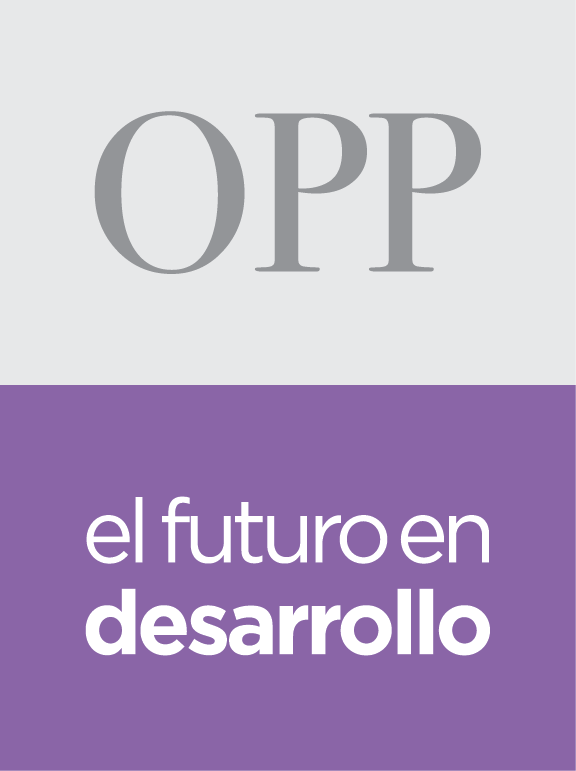 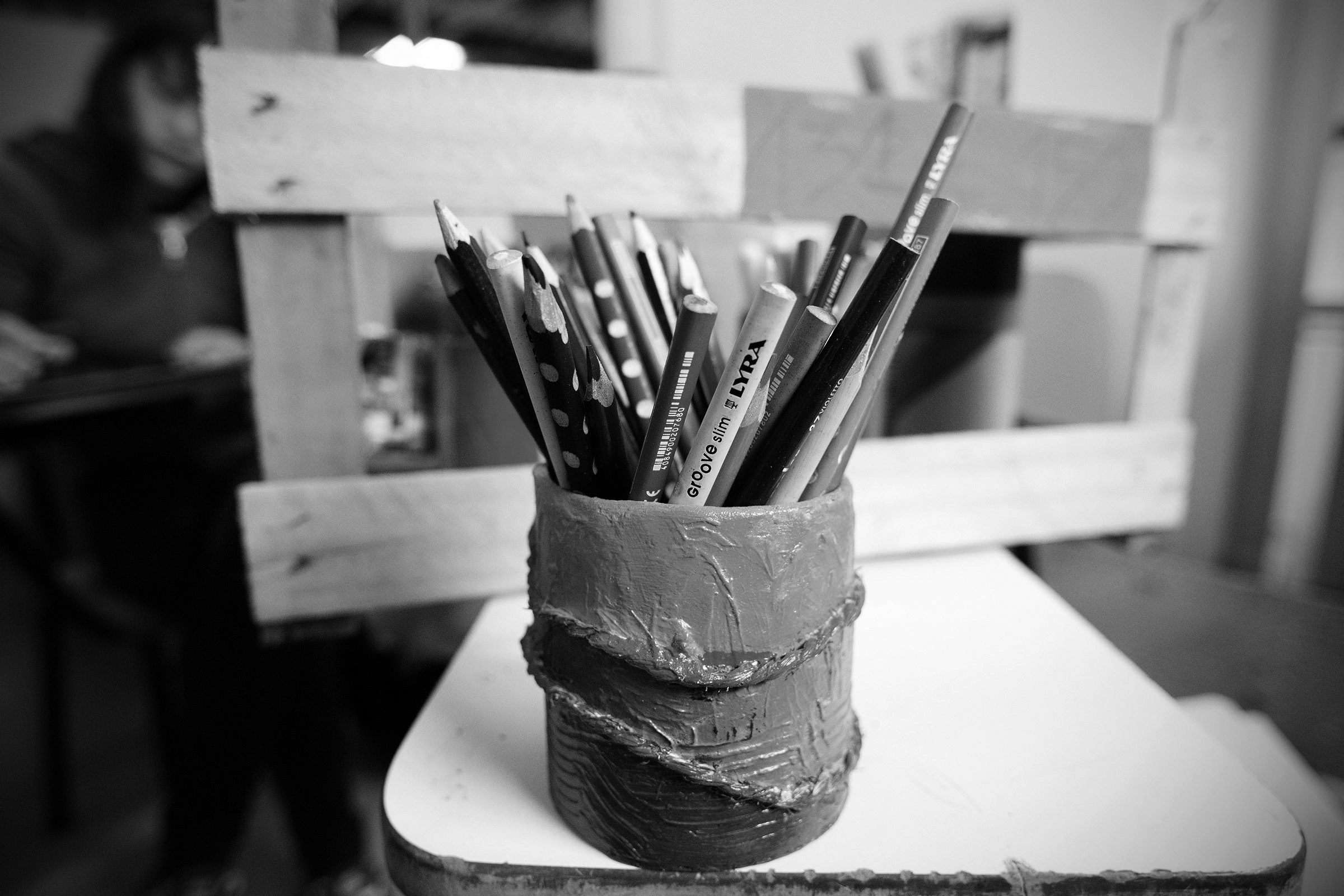 El presente formulario de postulación deberá ser completado y enviado vía mail junto a los requisitos de la convocatoria a laboratorio.politicas@opp.gub.uyExplicitar el instituto o centro de investigación al cual pertenece, en el caso de postulación por parte de la academia. Explicitar el organismo público al cual pertenece en caso de postulación de ideas de organismos o empresas públicas.Mencionar los participantes del proyecto identificando al responsable y resto del equipo técnico. Adjuntar al formulario de postulación el curriculum de cada uno de los participantes y el aval institucional para la realización del proyecto de investigación.Exponer, en un máximo de 250 palabras, la idea de investigación propuesta, incluyendo objetivos generales, específicos e hipótesis orientadora.Mencionar, en un máximo de 200 palabras, los antecedentes más relevantes vinculados al tema de investigación propuesto.Exponer, en un máximo de 250 palabras, la importancia de la investigación propuesta y su contribución a la mejora en el diseño y/o gestión de la política pública de la que se trate.Describir, en un máximo de 250 palabras, la metodología propuesta para abordar la investigación y dar respuesta a las hipótesis planteadas.